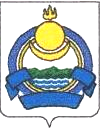 В целях приведения  приказа Республиканской службы государственного строительного надзора от 02.12.2014 №  54 «Об утверждении  Административного  регламента  исполнения  Республиканской службой государственного строительного надзора  государственной функции по  осуществлению регионального государственного контроля и надзора в области долевого строительства (создания) многоквартирных домов  и (или) иных объектов недвижимости» (в редакции приказа Госстройнадзора РБ от 22.01.2015 № 5) (зарегистрировано в реестре нормативных правовых актов органов исполнительной власти Республики Бурятия 23.12.2014г. № 032014776) ( в редакции  приказа Госстройнадзора РБ от 22.01.2015 №5, приказа Госстройжилнадзора от 26.09.2016 № 109)  в соответствие  с  действующим федеральным и региональным законодательством  п р и к а з ы в а ю:1. Внести следующие изменения в   Административный регламент исполнения  Республиканской службой государственного строительного и жилищного надзора государственной функции по  осуществлению регионального государственного строительного контроля и надзора в области долевого строительства (создания) многоквартирных домов и (или) иных объектов недвижимости, утвержденного приказом Республиканской службы государственного строительного надзора от 02.12.2014 № 54:1.1. Пункт 1.5.1 дополнить подпунктами   в следующего содержания:« 16) запрашивать и получать на безвозмездной основе, в том числе в электронной форме, документы и (или) информацию, включенные  в определенный Правительством Российской Федерации перечень, от иных государственных органов, органов местного самоуправления либо подведомственных государственным органам или органам местного самоуправления организаций,  в  распоряжении которых находятся указанные документы и (или) информация, в рамках межведомственного информационного взаимодействия в сроки и порядке, установленные  Правительством Российской Федерации в том числе:- Сведения из Единого государственного реестра юридических лиц;- Сведения их Единого государственного реестра индивидуальных предпринимателей;- Сведения из единого реестра субъектов малого предпринимательства.- Сведения о наличии (отсутствии) судимости и (или) факта уголовного преследования либо прекращения уголовного преследования, о нахождении в розыске; 17) направлять проверяемому юридическому лицу, индивидуальному предпринимателю информацию с требованием представить необходимые пояснения в письменной форме в случае, если документы и (или) информация, представленные проверяемым юридическим лицом, индивидуальным предпринимателем не соответствуют документам и (или) информации, полученным Госстрогйжилнадзора в рамках межведомственного информационного взаимодействия;18)  получать от федерального органа исполнительной власти, уполномоченного на осуществление функций по формированию официальной статистической информации, документы и информацию, необходимые для осуществления контроля за деятельностью застройщиков, связанной с привлечением денежных средств участников долевого строительства для строительства (создания) многоквартирных домов и (или) иных объектов недвижимости;19) получать в порядке межведомственного информационного взаимодействия от федерального органа исполнительной власти, осуществляющего функции по контролю и надзору за соблюдением законодательства о налогах и сборах, выписку из единого государственного реестра юридических лиц (сведения, содержащиеся в ней), документы и информацию, необходимые для осуществления контроля за соблюдением застройщиком требований, установленных пунктом 7 части 2 статьи 3  Федерального закона № 214-ФЗ;20)  получать в порядке межведомственного информационного взаимодействия от федерального органа исполнительной власти, осуществляющего функции по выработке и реализации государственной политики и нормативно-правовому регулированию в сфере внутренних дел, документы и информацию, необходимые для осуществления контроля за соблюдением застройщиком требований, установленных пунктом 8 части 2 статьи 3  Федерального закона № 214-ФЗ;21) получать от федерального органа исполнительной власти, уполномоченного на осуществление государственного кадастрового учета недвижимого имущества и ведение государственного кадастра недвижимости, а также от органов, осуществляющих государственную регистрацию прав на недвижимое имущество и сделок с ним, документы и информацию, необходимые для осуществления контроля за деятельностью застройщиков, связанной с привлечением денежных средств участников долевого строительства для строительства (создания) многоквартирных домов и (или) иных объектов недвижимости;22)  получать от лиц, привлекающих денежные средства граждан для строительства, в определенный статьей 11 Федерального закона от 26 декабря 2008 года N 294-ФЗ "О защите прав юридических лиц и индивидуальных предпринимателей при осуществлении государственного контроля (надзора) и муниципального контроля" срок сведения и (или) документы, которые необходимы для осуществления государственного контроля (надзора) в области долевого строительства многоквартирных домов и (или) иных объектов недвижимости и перечень которых устанавливается органами государственной власти субъектов Российской Федерации;23) получать от органов местного самоуправления документы и информацию, необходимые для осуществления государственного контроля (надзора) в области долевого строительства многоквартирных домов и (или) иных объектов недвижимости (в том числе документы, связанные со строительством многоквартирного дома и (или) иного объекта недвижимости);24)  обращаться в суд с заявлениями в защиту прав и законных интересов участников долевого строительства.».1.2. Пункт 1.6.1 дополнить подпунктом 8 следующего содержания:8) предоставлять пояснения относительно выявленных ошибок и (или) противоречий в документах, вправе предоставить дополнительно документы, подтверждающие достоверность ранее представленных документов, в случае, если представленные документы и (или) информация, не соответствуют документам и (или) информации, полученным Госстройжилнадзором в рамках межведомственного информационного взаимодействия; 9) знакомиться с документами и (или) информацией, полученными Госстройжилнадзором в рамках межведомственного информационного взаимодействия от иных государственных органов, органов местного самоуправления либо подведомственных государственным органам или органам местного самоуправления организаций, в распоряжении которых находятся  эти документы и (или) информация.».1.3. В пункте 3.2.5 слова  «в течение 3-х рабочих дней» заменить словами «не позднее чем в течение трех рабочих дней до начала  проведения проверки».1.4. Пункт 3.3.1:1.4.1. Подпункт 3  изложить в следующей редакции:« 3) истечение срока исполнения лицом, привлекающим денежные средства граждан для строительства многоквартирных домов и (или) иных объектов недвижимости, выданного контролирующим органом предписания об устранении нарушения требований  Федерального закона № 214-ФЗ, а также иных требований по вопросам привлечения денежных средств граждан для строительства многоквартирных домов и (или) иных объектов недвижимости, установленных нормативными правовыми актами Президента Российской Федерации, нормативными правовыми актами Правительства Российской Федерации, нормативными правовыми актами уполномоченного органа, если до истечения такого срока лицом, привлекающим денежные средства граждан для строительства многоквартирных домов и (или) иных объектов недвижимости, не были устранены указанные в предписании нарушения;1.5. Дополнить  подпунктом следующего содержания:« 4) отклонение застройщика от примерного графика реализации проекта строительства на шесть и более месяцев.».1.6. Пункт 3.5.3 дополнить абзацем следующего содержания:«Срок исполнения предписания или его отдельных положений продлевается в случаях:- возбуждения исполнительного производства в отношении застройщика;- приостановление деятельности застройщика;- приостановление сезонных работ;- кризисного проявления в экономике;- иных случаях, предусмотренных законодательством Российской Федерации.».1.7. В пункте 3.5.4:1.7.1.  слова «, либо об изменении полностью или частично требований выданного предписания.» исключить;1.7.2. дополнить абзацем следующего содержания:« Срок исполнения предписания продлевается на 30 календарных дней. Срок исполнения предписания, касающийся  сезонных работ, продлевается на 30 календарных дней, исчисляемых с начала сезона.».2. Настоящий приказ вступает в силу со дня его официального опубликования.Руководитель                                                                                 Н.В. Павлюк                            СПРАВКАк  приказу Республиканской службы государственного строительного надзора и жилищного надзора от _____ № ____«О внесении изменений в приказ Республиканской службы государственного строительного и жилищного надзора от  02.12.2014 №  54 «Об утверждении Административного регламента исполнения  Республиканской службой государственного строительного и жилищного надзорагосударственной функции по осуществлению регионального государственного контроля и надзора в области долевого строительства(создания) многоквартирных домов и (или)  иных объектов недвижимости»Административный регламент   исполнения Республиканской службой государственного строительного и жилищного надзора государственной функции по осуществлению регионального  государственного контроля и надзора в области долевого строительства (создания) многоквартирных домов и (или) иных объектов недвижимости утвержден приказом Республиканской службы государственного строительного надзора 02.12.2014 № 54, зарегистрирован в реестре нормативные правовых актов органов исполнительной власти Республики Бурятия от 23.12.2014г. № 032014776.Настоящий    приказ подготовлен с целью приведения нормативно правового акта Республиканской службы государственного строительного  и жилищного надзора   в соответствие с Федеральным законом от 26.12.2006 № 294-ФЗ, Федеральным законом №214-ФЗ, Жилищным кодексом Российской Федерации  и действующим федеральным законодательством.Сведения обо всех действующих нормативных правовых актах  по данному вопросу и информация о сроках их приведения в соответствие с принятым актомФедеральный закон от 30.12.2004 № 214-ФЗ "Об участии в долевом строительстве многоквартирных домов и иных объектов недвижимости и о внесении изменений в некоторые законодательные акты Российской Федерации" Федеральный закон от 26.12.2008 № 294-ФЗ "О защите прав юридических лиц и индивидуальных предпринимателей при осуществлении государственного контроля (надзора) и муниципального контроля" постановление Правительства Российской Федерации от 27.10.2005 № 645 "О ежеквартальной отчетности застройщиков об осуществлении деятельности, связанной с привлечением денежных средств участников долевого строительства" постановление Правительства Российской Федерации от 21.04.2006 № 233 "О нормативах оценки финансовой устойчивости деятельности застройщика" приказ Федеральной службы по финансовым рынкам от 12.01.2006 № 06-2/пз-н "Об утверждении Методических указаний по заполнению форм ежеквартальной отчетности застройщиков об осуществлении деятельности, связанной с привлечением денежных средств участников долевого строительства" приказ Федеральной службы по финансовым рынкам от 30.11.2006  № 06-137/пз-н "Об утверждении Инструкции о порядке расчета нормативов оценки финансовой устойчивости деятельности застройщика" постановление Правительства Республики Бурятия от 21.09.2015 № 460 "Об утверждении Положения о Республиканской службе государственного строительного и жилищного надзора" постановление Правительства Республики Бурятия от 18.04.2011 № 177 "Об утверждении Перечня сведений и документов, представляемых в Республиканскую службу государственного строительного надзора лицами, осуществляющими привлечение денежных средств граждан для строительства многоквартирных домов и (или) иных объектов недвижимости на территории Республики Бурятия" постановление Правительства Республики Бурятия от 22.08.2014 № 400 "Об утверждении Порядка организации и осуществления регионального государственного контроля и надзора в области долевого строительства многоквартирных домов и иных объектов недвижимости на территории Республики Бурятия" Издание приказа не потребует внесений изменений в нормативные правовые акты Республики Бурятия.Согласование  данного приказа  в соответствии с пунктом 3 Правил подготовки и государственной регистрации нормативных правовых актов исполнительных органов государственной власти Республики Бурятия не требуется.Издание данного приказа не потребует дополнительных затрат из республиканского бюджета.Сведения о проведении независимой антикоррупционной экспертизы Данный приказ размещен на информационной странице Госстройнадзора  официального Портала Правительства Республики Бурятия http://rsgji.ru.  26.04.2017года.  Замечания и предложения к данному приказу __________.Коррупциогенных  факторов в представленном приказе __________Руководитель                                                                                Н.В. ПавлюкНачальник отдела правового ифинансов- организационногообеспечения                                                                                 Г.Ф. КазимирскаяРЕСПУБЛИКАНСКАЯ СЛУЖБА ГОСУДАРСТВЕННОГО СТРОИТЕЛЬНОГОИ ЖИЛИЩНОГО НАДЗОРАГYРЭНЭЙ БАРИЛГЫН БА ГЭР БАЙРЫН ХИНАЛТЫН УЛАСАЙ АЛБАНП Р И К А З   «___»______ 2017 г.                                                                                №____г. Улан-УдэО внесении изменений в приказРеспубликанской службы государственногостроительного надзора от  02.12.2014 №  54«Об утверждении Административного регламентаисполнения  Республиканской службойгосударственного строительного надзорагосударственной функции по осуществлениюрегионального государственного контроляи надзора в области долевого строительства (создания) многоквартирных домов и (или) иных объектов недвижимости» 